                  GUÍA  DE  CIENCIAS   NATURALES : “Cómo voy”   Fuerza  y  Movimiento      4º  AÑO  A  y  B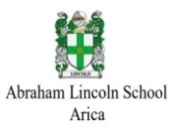 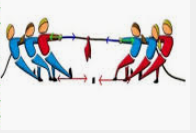 Objetivo: Demostrar	 por medio de la investigación los efectos de aplicar fuerzas. A.  ACTIVIDADES:1.-¿Qué pasa en cada dibujo al aplicar fuerza?  Une de acuerdo a cada situación presentada: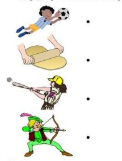                               *El objeto  cambia de forma.                               *El objeto cambia de dirección.	    *El objeto se pone en movimiento.	    *El objeto se para.
2.- ¿Qué tienes que hacer para mover estos objetos: empujar o tirar? Completa la tabla  con una  “X”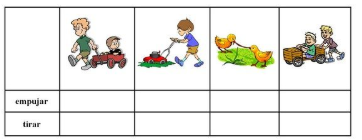 B.-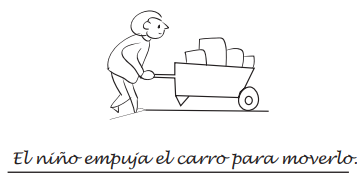 3.-Observa  la imagen  donde una persona ejerce fuerza y para qué:                                                                              Ejemplo:Ahora dibuja tres actividades que tú realizas ejerciendo fuerza:	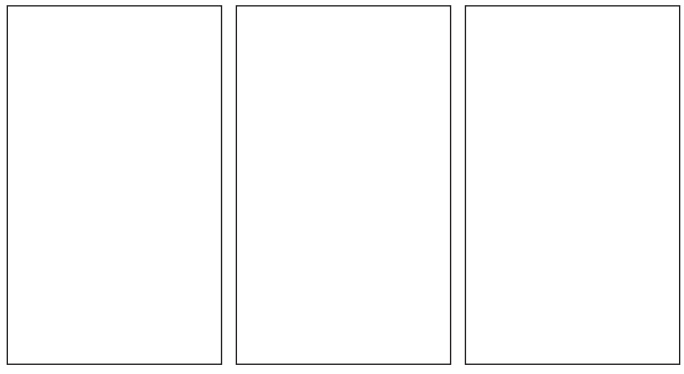 C.- 	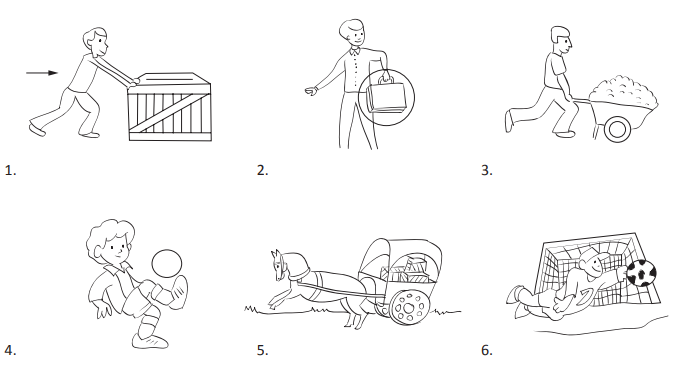 D.- Indica en cada una de las escenas anteriores, quién ejerce la fuerza y quién la recibe:                       Agente : ejerce la fuerza         Receptor: recibe la fuerza1.2.3.4.5.6.